     Я – учитель начальных классов. В этом году я в очередной раз набрала своих первоклассников. Ребята в классе подобрались очень активные, шустрые, задиристые. Но при этом очень хорошие. Когда общаешься с каждым из них один на один, то, кажется, что это ангелочек, который мыслит правильно, говорит тоже правильные вещи.     Но так как, объединившись  в группу, энергии и затей в голове моих маленьких лидеров очень много, то они начали досаждать старшеклассникам. В коридоре на перемене мои мальчики-зайчики под видом того, что они пошли в туалет, на самом деле   шли к ребятам 8 класса и начинали их подначивать.    Мальчишки восьмиклассники терпели, терпели, да и ответили первоклассникам.   Разгорелся маленький скандальчик. Обе стороны считали себя обиженными.   Детская душа – чудесный, драгоценный клад, до которого не так уж и просто добраться. Настоящий педагог, как  кладоискатель, должен с неустанным вниманием, неутомимым интересом  наблюдать за своими подопечными, исследовать все грани детской души, характера, возможности и способностей детей. Я стараюсь понять и прочувствовать всех своих учеников.    Поговорив с первоклассниками, мы решили, что нужно пригласить старшеклассников к себе и извиниться.   Поговорив с мальчиками из 8 класса, ребята поняли, что были не правы по отношению к малышам. Я пригласила их в гости к первоклассникам.   Таким образом, я собрала своих первоклассников и мальчиков из 8 класса вместе. Малыши извинились, старшеклассники признали, что были не правы, затем мы говорили о дружбе и о том, что раньше у первоклассников были ШЕФЫ - старшие ребята, которые заботились о малышах , помогали им, играли вместе. И… о чудо! Малыши предложили старшим ребятам стать их ШЕФАМИ, а восьмиклассники не отказались, а напротив – согласились.    Таким образом, завязалась тесная дружба между малышами и старшеклассниками. К мальчишка из 8 класса присоединились и девчонки. На переменах ребята с радостью здороваются друг с другом. И один раз в неделю восьмиклассники стараются прийти к первоклашкам. Темы для встречи выбираем вместе. Это могут быть игры на перемене, настольные игры, квесты, викторины, беседы на разные темы и много всего интересного.    Я с удовольствием делюсь своим положительным опытом с коллегами.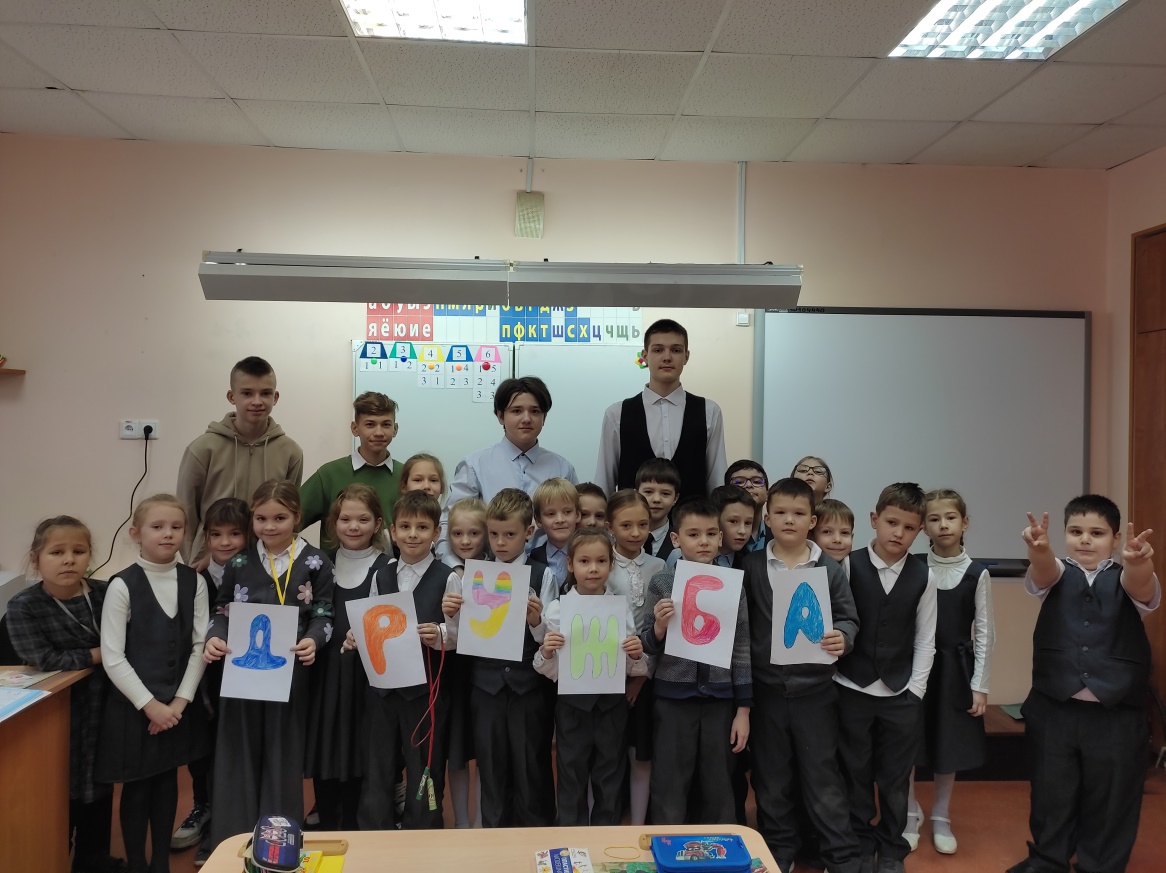 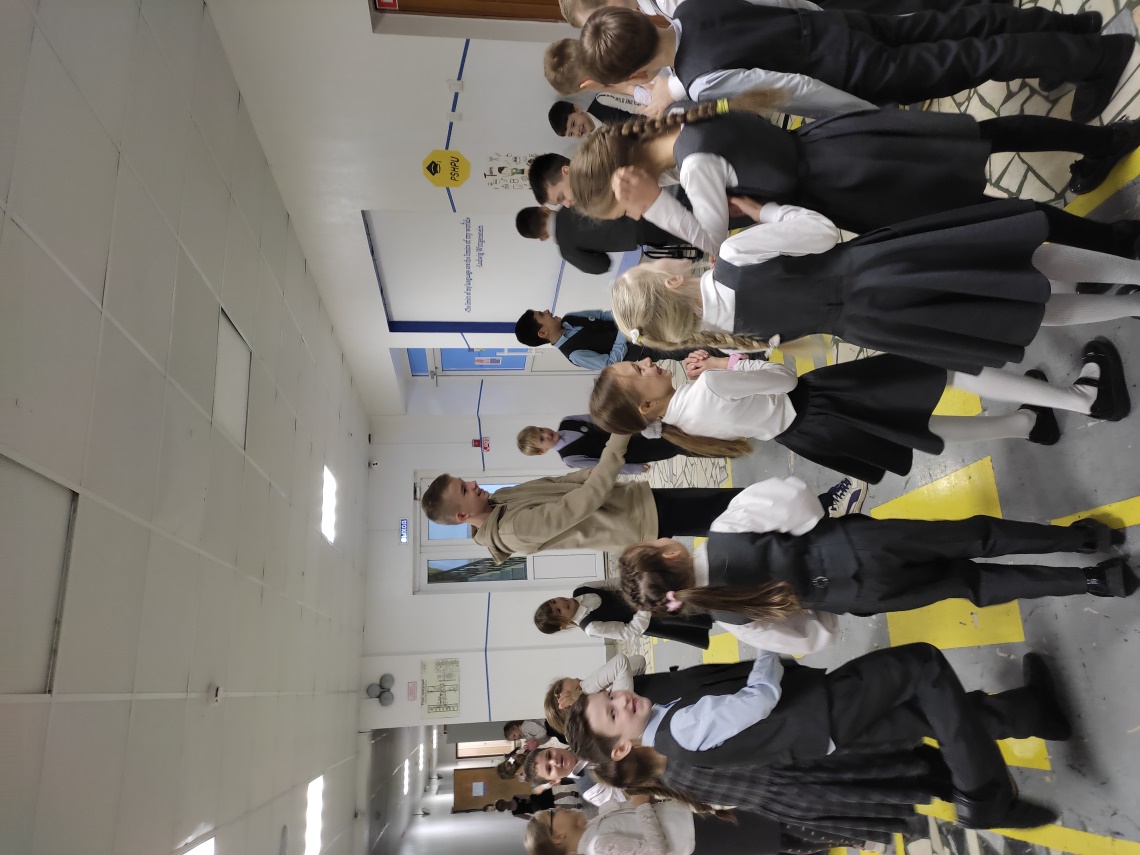 